پيغام هاى فيس بوك و لينكد اينلطفا مناسب ترين گزينه را با توجه به  كار موسسه خود انتخاب كرده  و در صورت نياز متن را ويرايش كنيد.پيغام ١آيا به عنوان كارگر موقت خارجى وارد كانادا شديد؟ آيا وضعيت اقامتتان فرصت هاى شغليتان را در آغاز ورود به كانادا تحت تأ ثير قرار داد؟ تجربه خود را از طريق نظرسنجى مهاجر ت و اشتغال  CEPبا ما به اشتراك بگذاريد. يك كارت هديه ى الكترونيكى ١٠ دلارى تيم هورتونزTim Hortons  دريافت كنيد. www.cep.info.yorku.caپيغام٢  آيا به عنوان دانشجوى بين المللى وارد كانادا شديد؟ آيا وضعيت اقامتتان فرصت هاى شغليتان را در آغاز ورود به كانادا تحت تأ ثير قرار داد؟ تجربه خود را از طريق نظرسنجى مهاجر ت و اشتغال  CEPبا ما به اشتراك بگذاريد. يك كارت هديه ى الكترونيكى ١٠ دلارى تيم هورتونزTim Hortons  دريافت كنيد. www.cep.info.yorku.caپيغام ٣آيا بعد از ورود به مرز كانادا متقاضى پناهندگى شديد يا از طريق برنامه بشر دوستانه درخواست اقامت در كانادا كرديد؟ تجربه خود را از طريق نظرسنجى مهاجر ت و اشتغال  CEPبا ما به اشتراك بگذاريد. يك كارت هديه ى الكترونيكى ١٠ دلارى تيم هورتونزTim Hortons  دريافت كنيد. www.cep.info.yorku.caپيغام ٤ آيا به عنوان پناهنده  وارد كانادا شديد؟  تجربه خود را از طريق نظرسنجى مهاجر ت و اشتغال  CEPبا ما به اشتراك بگذاريد. يك كارت هديه ى الكترونيكى ١٠ دلارى تيم هورتونزTim Hortons  دريافت كنيد. www.cep.info.yorku.caپيغام ٥ آيا به عنوان گردشگر (با ويزاى توريستى) وارد كانادا شديد ولى در كانادا مانديد تا كار پيدا كنيد؟ تجربه خود را از طريق نظرسنجى مهاجر ت و اشتغال  CEPبا ما به اشتراك بگذاريد. يك كارت هديه ى الكترونيكى ١٠ دلارى تيم هورتونزTim Hortons  دريافت كنيد. www.cep.info.yorku.caپيغام ٦آيا به عنوان متخصص آموزش ديده ى بين المللى با ويزاى كار موقت به كانادا آمديد؟ تجربه خود را از طريق نظرسنجى مهاجر ت و اشتغال  CEPبا ما به اشتراك بگذاريد. يك كارت هديه ى الكترونيكى ١٠ دلارى تيم هورتونزTim Hortons  دريافت كنيد. www.cep.info.yorku.caپيغام هاى توييتر لطفا مناسب ترين گزينه را با توجه به  كار موسسه خود انتخاب كرده  و در صورت نياز متن را ويرايش كنيد.پيغام ١آيا به عنوان كارگر موقت خارجى وارد كانادا شديد؟ تجربه خود را از طريق نظرسنجى مهاجر ت و اشتغال  CEPبا ما به اشتراك بگذاريد. يك كارت هديه ى الكترونيكى ١٠ دلارى تيم هورتونزTim Hortons  دريافت كنيد. www.cep.info.yorku.ca#cdnimm #GTA #TOپيغام٢  آيا به عنوان دانشجوى بين المللى وارد كانادا شديد؟ تجربه خود را از طريق نظرسنجى مهاجر ت و اشتغال  CEPبا ما به اشتراك بگذاريد. يك كارت هديه ى الكترونيكى ١٠ دلارى تيم هورتونزTim Hortons  دريافت كنيد. www.cep.info.yorku.ca#cdnimm #GTA #TOپيغام ٣آيا بعد از ورود به مرز كانادا متقاضى پناهندگى شديد يا از طريق برنامه بشر دوستانه درخواست اقامت در كانادا كرديد؟ تجربه خود را از طريق نظرسنجى مهاجر ت و اشتغال  CEPبا ما به اشتراك بگذاريد. يك كارت هديه ى الكترونيكى ١٠ دلارى تيم هورتونزTim Hortons  دريافت كنيد. #cdnimm #GTA #TO www.cep.info.yorku.caپيغام ٤ آيا به عنوان پناهنده وارد كانادا شديد؟ تجربه خود را از طريق نظرسنجى مهاجر ت و اشتغال  CEPبا ما به اشتراك بگذاريد. يك كارت هديه ى الكترونيكى ١٠ دلارى تيم هورتونزTim Hortons  دريافت كنيد.www.cep.info.yorku.ca#cdnimm #GTA #TOپيغام ٥ آيا به عنوان گردشگر (با ويزاى توريستى) وارد كانادا شديد ولى در كانادا مانديد تا كار پيدا كنيد؟ تجربه خود را از طريق نظرسنجى مهاجر ت و اشتغال  CEPبا ما به اشتراك بگذاريد. يك كارت هديه ى الكترونيكى ١٠ دلارى تيم هورتونزTim Hortons  دريافت كنيد. www.cep.info.yorku.ca#cdnimm #GTA #TOپيغام ٦ تجربه مهاجرت شما ارزشمند است. داستان خود را از طريق نظرسنجى مهاجر ت و اشتغال  CEPبا ما به اشتراك بگذاريد. يك كارت هديه ى الكترونيكى ١٠ دلارى تيم هورتونزTim Hortons  دريافت كنيد. www.cep.info.yorku.ca#cdnimm #GTA #TOپيغام واتس اپنظرسنجى مهاجر ت و اشتغال  CEP را تكميل كنيد. تجربه خود را با ما به اشتراك بگذاريد. يك كارت هديه ى الكترونيكى ١٠ دلارى تيم هورتونزTim Hortons  دريافت كنيد. www.cep.info.yorku.ca تصوير بنر براى پيام هاى شبكه هاى اجتماعى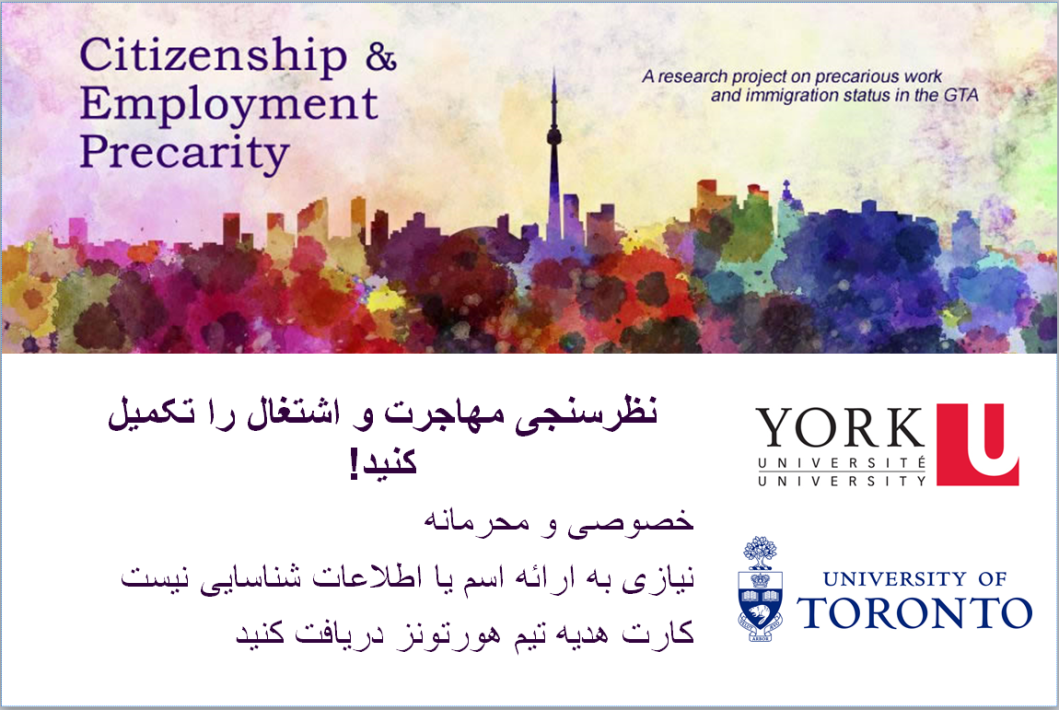 